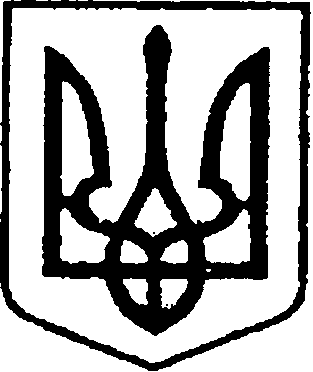   УКРАЇНАЧЕРНІГІВСЬКА ОБЛАСТЬМІСТО НІЖИНМ І С Ь К И Й  Г О Л О В А  Р О З П О Р Я Д Ж Е Н Н ЯВід  30 вересня 2022 р.		               м. Ніжин		                        № 205Про скликання чергової двадцять п’ятої сесії Ніжинської  міської  ради VIIІ скликанняВідповідно до статей 42, 46, 59, 61, 73 Закону України  «Про місцеве самоврядування в Україні», статті 12 Регламенту Ніжинської міської ради Чернігівської області VIII скликання, затвердженого рішенням Ніжинської міської ради Чернігівської області від 27.11.2020 року №3-2/2020 (зі змінами), за пропозицією депутатів міської ради:Скликати чергову двадцять п’яту сесію міської ради VIIІ скликання                      11 жовтня 2022 року о 10:00 годині у великому залі виконавчого комітету Ніжинської міської ради за адресою: місто Ніжин, площа імені Івана Франка, 1.Внести на розгляд міської ради такі проекти рішень:2.1. Про передачу на балансовий облік майна (ПР №975від 13.07.2022 року);2.2. Про надання дозволу Ніжинському міському Будинку культури Ніжинської міської ради Чернігівської області на списання основних засобів з балансу (ПР №976 від 15.07.2022 року);      2.3. Про  надання дозволу на списання з балансу Управління освіти Ніжинської міської ради основних засобів  (ПР №977 від 20.07.2022 року);       2.4. Про внесення змін до п.1 рішення Ніжинської міської ради № 24-12/2021 від 19.08.2021р. «Про  створення та затвердження складу постійно діючої комісії для розгляду питань щодо відключення споживачів від систем  централізованого опалення та постачання гарячої води»(ПР №981 від 25.07.2022 року);2.5. Про внесення змін до п.1 рішення Ніжинської міської ради від 16 вересня2021 року № 47-13/2021 «Про включення до переліку об`єктів комунальної власності Ніжинської територіальної громади, що підлягають територіальної громади, що підлягають приватизації у 2021 році, нежитлової будівлі, що розташована за адресою: місто Ніжин, вулиця Козача, будинок 80 (ПР №982 від 28.07.2022 року);2.6. Про внесення змін до п.1 рішення Ніжинської міської ради від 16 вересня2021 року № 48-13/2021 «Про приватизацію нежитлової будівлі, що розташована за адресою: місто Ніжин, вулиця Козача, будинок 80»(ПР №983 від 28.07.2022 року);2.7. Про включення в перелік об`єктів комунальної власності Ніжинської територіальної громади  квартири № 2 в житловому будинку № 49 за адресою:  м. Ніжин, вулиця 9-го Січня (ПР №984 від 29.07.2022 року);2.8. Про надання дозволу на списання з балансу комунального підприємства «Виробниче управління комунального господарства»основного засобу (ПР №985 від 01.09.2022 року);      2.9. Про включення до переліку об’єктів комунальної власності Ніжинської територіальної громади, що підлягають приватизації у 2022 році, комплексу нежитлових будівель, розташованих за адресою: місто Ніжин, вулиця         Толстого Л., будинок 52а (ПР №987 від 03.08.2022 року);      2.10. Про приватизацію комплексу нежитлових будівель, загальною площею 676,8 кв.м, розташованих за адресою: місто Ніжин, вулиця Толстого Л., будинок 52а (ПР №988 від 03.08.2022 року);2.11. Про включення до переліку об’єктів комунальної власності Ніжинської територіальної громади, що підлягають приватизації у 2022 році, комплексу нежитлових будівель, розташованих за адресою: місто Ніжин, вулиця         Толстого Л., будинок 52б (ПР №989 від 03.08.2022 року);      2.12. Про приватизацію комплексу нежитлових будівель, загальною площею 1038,6 кв.м, розташованих за адресою: місто Ніжин, вулиця Толстого Л., будинок 52б (ПР №990від 03.08.2022 року);      2.13. Про затвердження примірного договору оренди нерухомого або іншого окремого індивідуально визначеного майна, що належить до комунальної власності Ніжинської територіальної громади (ПР №991від 03.08.2022 року);2.14. Про    виключення   з    Переліку   другого типу об’єкта комунальної власності Ніжинської територіальної громади – нежитлової будівлі, загальною площею 246,5 кв. м., розміщену за адресою: Чернігівська область, місто Ніжин, вулиця Авіації, будинок 18 (ПР №993 від 15.08.2022 року);2.15. Про намір передачі комунального майна Ніжинської територіальної громади в оренду, шляхом проведення аукціону (ПР №994 від 15.08.2022 року);2.16. Про включення об’єкта комунальної власності Ніжинської територіальної громади, який може бути переданий в оренду на аукціоні, до Переліку першого типу (ПР №995 від 15.08.2022 року);2.17. Про передачу на балансовий облік майна  (ПР №986 від 01.08.2022 року);2.18.  Про  затвердження висновку про вартість майна  комунальної власності Ніжинської територіальної громади: нежитлових будівель, розташованих за адресою: Чернігівська область, місто Ніжин, вулиця Козача, 80, що підлягають приватизації ( ПР № 1006 від 30.08.2022 року);2.19. Про надання згоди на безоплатну передачу з державної до комунальної власності станцій супутникового зв`язку «Starlink» (ПР№ 1013 від 31.08.2022 року);2.20.   Про дострокове припинення договору оренди комунальної власності Ніжинської територіальної громади (ПР № 1014 від 14.09.2022);2.21.  Про прийняття у комунальну власність Ніжинської територіальної громади майна від ТОВ «НіжинТеплоМережі» (ПР№ 1015 від 14.09.2022 року);2.22.  Про погодження на відключення нежитлового орендованого приміщення за адресою: Чернігівська область, місто Ніжин, вулиця Шевченка 128/125 від мережі централізованого опалення  та виготовлення проектно-кошторисної документації для встановлення електричного опалення (ПР№ 1016 від 14.09.2022 року);2.23. Про передачу на балансовий облік оргтехніки (ПР № 1028 від 27.09.2022);2.24. Про передачу на балансовий облік майна комунальної власності                 (ПР№ 999 від 22.08. 2022);2.25. Про визначення уповноваженого органу з організації та проведення  обстеження    об’єктів, пошкоджених внаслідок надзвичайних ситуацій,воєнних дій або терористичних актів на території Ніжинської територіальної громади (ПР№ 997 від 16.08. 2022);2.26. Про  надання дозволу на списання з балансу Управління освіти Ніжинської міської ради Чернігівської області (ПР № 1027 від 27.09.2022);      2.27. Про зміну найменування Ніжинської дитячої музичної школи-початкового спеціалізованого мистецького  навчального закладу та затвердження статуту закладу у новій редакції(ПР №978 від 22.07.2022 року);      2.28. Про зміну найменування Ніжинської дитячої хореографічної школи Ніжинської міської ради Чернігівської області  та затвердження статуту закладу у новій редакції (ПР №979 від 22.07.2022 року);      2.29. Про затвердження ліквідаційного балансу юридичної особи Ніжинської загальноосвітньої школи І-ІІ ступенів № 4 Ніжинської міської ради Чернігівської області (ПР № 1025 від 26.09.2022);      2.30. Про затвердження ліквідаційного балансу юридичної особи Ніжинської загальноосвітньої школи І-ІІ ступенів № 12 Ніжинської міської ради Чернігівської області (ПР № 1026 від 26.09.2022);      2.31. Про організацію надання одноразової матеріальної допомоги мешканцям Ніжинської територіальної громади (ПР № 1023 від 23.09.2022);      2.32. Про затвердження Положення про присвоєння звання «Почесний громадянин міста Ніжина» (ПР № 1022 від 16.09.2022);      2.33. Про надання згоди Кубраку В. М. на реконструкцію нежитлової будівлі з прибудовою частини приміщень під будинок багатофункціонального призначення по вул. Успенська, 8 в м. Ніжині, Чернігівської області (ПР №699 від 10.11.2021 року);     2.34. .Про затвердження проекту землеустрою суб’єкту господарювання фізичній особі ПР(№910 від 21.02.2022р);     2.35. Про затвердження проекту землеустрою та технічної документації із землеустрою (№1002 від 29.08.2022р.);     2.36. .Про поновлення договорів оренди земельних ділянок суб’єкту господарювання фізичній особі (ПР №1010 від 30.08.2022р.) ;      2.37.Про поновлення договорів оренди земельних ділянок, надання дозволу на виготовлення проекту землеустрою та технічної документації, затвердження проекту землеустрою, припинення права оренди, надання земельних ділянок суб’єктам господарювання фізичним особам (ПР №1011 від 30.08.2022р.);      2.38. Про надання згоди на передачу земельної ділянки в суборенду        (ПР №1012 від 30.08.2022р.);     2.39. Про поновлення договорів оренди земельних ділянок, надання земельних ділянок суб’єктам господарювання фізичним особам (ПР №1024 від 26.09.2022р.);     2.40.Про надання дозволу на виготовлення проекту та технічної документації із землеустрою, внесення змін в рішення Ніжинської міської ради, припинення постійного користування юридичним особам. (ПР №905 від 18.02.2022);     2.41.Про внесення змін до договору оренди землі Акціонерному товариству «Чернігівобленерго» ( ПР № 1005 від 29.08.2022);     2.42. Про поновлення договорів оренди, припинення постійного користування земельною ділянкою, надання дозволів на виготовлення технічної документації із землеустрою  юридичним особам. (ПР № 1004 від 29.08.2022);     2.43. Про надання згоди на виготовлення технічної документації із землеустрою, внесення змін в рішення Ніжинської міської ради, затвердження проектів із землеустрою, погодження технічної документації із землеустрою щодо поділу земельної ділянки юридичним особам. (ПР №1003 від 29.08.2022);     2.44.  Про включення в перелік земельних ділянок для  продажу права оренди на земельних торгах окремими лотами (ПР № 815 від 16.12.2021р.);     2.45. Про включення в перелік земельних ділянок для продажу  на земельних торгах окремими лотами (ПР № 862 від 17.01.2022р.);     2.46. Про внесення в перелік земельних ділянок несільськогосподарського призначення, що підлягають продажу власникам об’єктів нерухомогомайна, розміщеного на цих ділянках (ПР № 878  від 02.02.2022р.);      2.47. Про надання дозволу на виготовлення технічної документації із землеустрою щодо поділу земельної ділянки ПР № 891 від 11.02.2022р.);      2.48. Про проведення земельних торгів (ПР № 892  від 11.02. 2021р.);      2.49. Про включення в перелік земельних ділянок для продажу права оренди на земельних торгах окремими лотами  (ПР № 893 від 11.02.2022р.);      2.50. Про внесення зміни в рішення міської ради (ПР №923 від 22.02.2022р.);       2.51. Про надання дозволу на виготовлення проекту землеустрою земельної ділянки (ПР № 924  від 22.02.2022р.);      2.52. Про затвердження  технічної  документації  із землеустрою (ПР  № 980 від 22.07.2022р.);       2.53. Про внесення в перелік земельних ділянок несільськогосподарського призначення, що підлягають продажу власникам об’єктів нерухомого майна, розміщеного на цих ділянках (ПР № 1019 від 16.09.2022р.);      2.54. Про продаж земельних ділянок несільськогосподарського призначення власникам об’єктів нерухомого  майна, розміщеного на цих ділянках (ПР № 1020 від 16.09.2022р.) ;      2.55. Про надання дозволу на виготовлення   проекту землеустрою щодо відведення земельної ділянки (ПР № 1021 від 16.09.2022р.);       2.56. Про внесення в перелік земельних ділянок несільськогосподарського призначення, що підлягають продажу власникам об’єктів нерухомого майна, розміщеного на цих ділянках (ПР № 1029 від 28.09.2022р.);      2.57. Про надання дозволу на виготовлення технічної документації із землеустрою, про надання дозволу на виготовлення проектів землеустрою, припинення права користування земельною ділянкою, внесення зміни в рішення міської ради (ПР №896 від 11.02.2022р.);      2.58. Про затвердження технічної документації із землеустрою та надання у приватну власність, в користування на умовах оренди, про затвердження проектів землеустрою щодо відведення земельних ділянок у власність та зміни цільового призначення (ПР №912 від 21.01.2022р.);      2.59. Про припинення права користування земельною ділянкою (ПР №1007 від 30.08.2022р.);      2.60. Про уточнення списків осіб, які мають право на земельну частку (пай) (ПР №1008 від 30.08.2022р.);      2.61. Про затвердження технічної документації із землеустрою та надання земельної ділянки в користування на умовах оренди, про затвердження проектів землеустрою щодо зміни цільового призначення, внесення зміни в рішення міської ради (ПР №1009 від 30.08.2022р.);      2.62. Про уточнення списків осіб, які мають право на земельну частку (пай) (ПР №1017 від 16.09.2022р.);      2.63. Про затвердження проектів землеустрою щодо зміни цільового призначення, внесення зміни в рішення міської ради (ПР №1018 від 16.09.2022р.)      2.64. Про депутатські звернення та запити;      2.65. Різне.3. Відділу з питань організації діяльності міської ради та її виконавчого комітету апарату виконавчого комітету Ніжинської міської ради (Доля О. В.) повідомити заступників міського голови з питань діяльності виконавчих органів ради, керівників виконавчих органів ради, виконавчих органів виконавчого комітету міської ради та їх структурних підрозділів, керівників територіальних підрозділів центральних органів виконавчої влади, комунальних підприємств та закладів міської ради, представників засобів масової інформації, інститутів громадянського суспільства та громадських об'єднань міста про скликання чергової двадцять  п’ятої  сесії міської ради.4. Керівникам структурних підрозділів виконавчих органів міської ради забезпечити своєчасну та якісну підготовку матеріалів на пленарне засідання міської ради.	  5. Відділу з питань організації діяльності міської ради та її виконавчого комітету апарату виконавчого комітету Ніжинської міської ради (Доля О. В.), відділу з питань діловодства та роботи зі зверненнями громадян апарату виконавчого комітету Ніжинської міської ради (Шкляр Т.М.), відділу інформаційно-аналітичного забезпечення та комунікацій з громадськістю виконавчого комітету Ніжинської міської ради           (Гук О. О.) забезпечити організаційно-технічний супровід пленарного засідання міської ради .   6. Контроль за виконанням цього  розпорядження залишаю за собою.Міський голова                                                                             Олександр КОДОЛАВізують:Начальник відділу з питань організації діяльності міської радита її виконавчого комітету апарату виконавчого комітету Ніжинської міської ради 						Оксана ДОЛЯСекретар Ніжинської міської ради					            Юрій ХОМЕНКОНачальник відділу юридично -кадрового забезпечення апарату виконавчого комітетуНіжинської міської ради						В’ячеслав  ЛЕГА